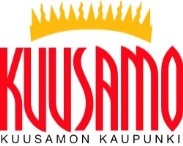 LIITE 5terveydensuojelulain 13 §:n mukainen julkinen huvi-, kokoontumis- tai majoitushuoneistoKuusamon kaupunkiPosion kuntaTaivalkosken kuntaLIITE 5terveydensuojelulain 13 §:n mukainen julkinen huvi-, kokoontumis- tai majoitushuoneistoTOIMINNANHARJOITTAJA TÄYTTÄÄTOIMINNANHARJOITTAJA TÄYTTÄÄTOIMINNANHARJOITTAJA TÄYTTÄÄTOIMINNANHARJOITTAJA TÄYTTÄÄTOIMINNANHARJOITTAJA TÄYTTÄÄTOIMINNANHARJOITTAJA TÄYTTÄÄTOIMINNANHARJOITTAJA TÄYTTÄÄTOIMINNANHARJOITTAJA TÄYTTÄÄTOIMINNANHARJOITTAJA TÄYTTÄÄTOIMINNANHARJOITTAJA TÄYTTÄÄTOIMINNANHARJOITTAJA TÄYTTÄÄTOIMINNANHARJOITTAJA TÄYTTÄÄTOIMINNANHARJOITTAJA TÄYTTÄÄTOIMINNANHARJOITTAJA TÄYTTÄÄTOIMINNANHARJOITTAJA TÄYTTÄÄTOIMINNANHARJOITTAJA TÄYTTÄÄTOIMINNANHARJOITTAJA TÄYTTÄÄTOIMINNANHARJOITTAJA TÄYTTÄÄTOIMINNANHARJOITTAJA TÄYTTÄÄTOIMINNANHARJOITTAJA TÄYTTÄÄTOIMINNANHARJOITTAJA TÄYTTÄÄTOIMINNANHARJOITTAJA TÄYTTÄÄTARKASTAJA TÄYTTÄÄ1. ToimipaikkaNimiNimiNimiNimiNimiNimiNimiNimiNimiNimiNimiNimiPuhelinPuhelinPuhelinPuhelinPuhelinPuhelinPuhelinPuhelinPuhelinPuhelinHuomautettavaa Kyllä Ei1. ToimipaikkaOsoite ja postitoimipaikkaOsoite ja postitoimipaikkaOsoite ja postitoimipaikkaOsoite ja postitoimipaikkaOsoite ja postitoimipaikkaOsoite ja postitoimipaikkaOsoite ja postitoimipaikkaOsoite ja postitoimipaikkaOsoite ja postitoimipaikkaOsoite ja postitoimipaikkaOsoite ja postitoimipaikkaOsoite ja postitoimipaikkaSähköpostiSähköpostiSähköpostiSähköpostiSähköpostiSähköpostiSähköpostiSähköpostiSähköpostiSähköpostiHuomautettavaa Kyllä Ei1. ToimipaikkaHuoneisto sijaitsee Liikekiinteistössä AsuinkiinteistössäHuoneisto sijaitsee Liikekiinteistössä AsuinkiinteistössäHuoneisto sijaitsee Liikekiinteistössä AsuinkiinteistössäHuoneisto sijaitsee Liikekiinteistössä AsuinkiinteistössäHuoneisto sijaitsee Liikekiinteistössä AsuinkiinteistössäHuoneisto sijaitsee Liikekiinteistössä AsuinkiinteistössäHuoneisto sijaitsee Liikekiinteistössä Asuinkiinteistössä Omassa erillisessä kiinteistössä Muussa, missä       Omassa erillisessä kiinteistössä Muussa, missä       Omassa erillisessä kiinteistössä Muussa, missä       Omassa erillisessä kiinteistössä Muussa, missä       Omassa erillisessä kiinteistössä Muussa, missä       Omassa erillisessä kiinteistössä Muussa, missä       Omassa erillisessä kiinteistössä Muussa, missä       Omassa erillisessä kiinteistössä Muussa, missä       Omassa erillisessä kiinteistössä Muussa, missä       Omassa erillisessä kiinteistössä Muussa, missä       Omassa erillisessä kiinteistössä Muussa, missä       Omassa erillisessä kiinteistössä Muussa, missä       Omassa erillisessä kiinteistössä Muussa, missä       Omassa erillisessä kiinteistössä Muussa, missä       Omassa erillisessä kiinteistössä Muussa, missä      Huomautettavaa Kyllä Ei1. ToimipaikkaKOKOONTUMISTILATHuoneistojen kokonaispinta-ala        ja asiakasmäärä yhteensä       hlöäKokoustiloja yhteensä       kplKokoustilojen pinta-alat ja asiakasmäärät eriteltyinä:KOKOONTUMISTILATHuoneistojen kokonaispinta-ala        ja asiakasmäärä yhteensä       hlöäKokoustiloja yhteensä       kplKokoustilojen pinta-alat ja asiakasmäärät eriteltyinä:KOKOONTUMISTILATHuoneistojen kokonaispinta-ala        ja asiakasmäärä yhteensä       hlöäKokoustiloja yhteensä       kplKokoustilojen pinta-alat ja asiakasmäärät eriteltyinä:KOKOONTUMISTILATHuoneistojen kokonaispinta-ala        ja asiakasmäärä yhteensä       hlöäKokoustiloja yhteensä       kplKokoustilojen pinta-alat ja asiakasmäärät eriteltyinä:KOKOONTUMISTILATHuoneistojen kokonaispinta-ala        ja asiakasmäärä yhteensä       hlöäKokoustiloja yhteensä       kplKokoustilojen pinta-alat ja asiakasmäärät eriteltyinä:KOKOONTUMISTILATHuoneistojen kokonaispinta-ala        ja asiakasmäärä yhteensä       hlöäKokoustiloja yhteensä       kplKokoustilojen pinta-alat ja asiakasmäärät eriteltyinä:KOKOONTUMISTILATHuoneistojen kokonaispinta-ala        ja asiakasmäärä yhteensä       hlöäKokoustiloja yhteensä       kplKokoustilojen pinta-alat ja asiakasmäärät eriteltyinä:KOKOONTUMISTILATHuoneistojen kokonaispinta-ala        ja asiakasmäärä yhteensä       hlöäKokoustiloja yhteensä       kplKokoustilojen pinta-alat ja asiakasmäärät eriteltyinä:KOKOONTUMISTILATHuoneistojen kokonaispinta-ala        ja asiakasmäärä yhteensä       hlöäKokoustiloja yhteensä       kplKokoustilojen pinta-alat ja asiakasmäärät eriteltyinä:KOKOONTUMISTILATHuoneistojen kokonaispinta-ala        ja asiakasmäärä yhteensä       hlöäKokoustiloja yhteensä       kplKokoustilojen pinta-alat ja asiakasmäärät eriteltyinä:KOKOONTUMISTILATHuoneistojen kokonaispinta-ala        ja asiakasmäärä yhteensä       hlöäKokoustiloja yhteensä       kplKokoustilojen pinta-alat ja asiakasmäärät eriteltyinä:KOKOONTUMISTILATHuoneistojen kokonaispinta-ala        ja asiakasmäärä yhteensä       hlöäKokoustiloja yhteensä       kplKokoustilojen pinta-alat ja asiakasmäärät eriteltyinä:KOKOONTUMISTILATHuoneistojen kokonaispinta-ala        ja asiakasmäärä yhteensä       hlöäKokoustiloja yhteensä       kplKokoustilojen pinta-alat ja asiakasmäärät eriteltyinä:KOKOONTUMISTILATHuoneistojen kokonaispinta-ala        ja asiakasmäärä yhteensä       hlöäKokoustiloja yhteensä       kplKokoustilojen pinta-alat ja asiakasmäärät eriteltyinä:KOKOONTUMISTILATHuoneistojen kokonaispinta-ala        ja asiakasmäärä yhteensä       hlöäKokoustiloja yhteensä       kplKokoustilojen pinta-alat ja asiakasmäärät eriteltyinä:KOKOONTUMISTILATHuoneistojen kokonaispinta-ala        ja asiakasmäärä yhteensä       hlöäKokoustiloja yhteensä       kplKokoustilojen pinta-alat ja asiakasmäärät eriteltyinä:KOKOONTUMISTILATHuoneistojen kokonaispinta-ala        ja asiakasmäärä yhteensä       hlöäKokoustiloja yhteensä       kplKokoustilojen pinta-alat ja asiakasmäärät eriteltyinä:KOKOONTUMISTILATHuoneistojen kokonaispinta-ala        ja asiakasmäärä yhteensä       hlöäKokoustiloja yhteensä       kplKokoustilojen pinta-alat ja asiakasmäärät eriteltyinä:KOKOONTUMISTILATHuoneistojen kokonaispinta-ala        ja asiakasmäärä yhteensä       hlöäKokoustiloja yhteensä       kplKokoustilojen pinta-alat ja asiakasmäärät eriteltyinä:KOKOONTUMISTILATHuoneistojen kokonaispinta-ala        ja asiakasmäärä yhteensä       hlöäKokoustiloja yhteensä       kplKokoustilojen pinta-alat ja asiakasmäärät eriteltyinä:KOKOONTUMISTILATHuoneistojen kokonaispinta-ala        ja asiakasmäärä yhteensä       hlöäKokoustiloja yhteensä       kplKokoustilojen pinta-alat ja asiakasmäärät eriteltyinä:KOKOONTUMISTILATHuoneistojen kokonaispinta-ala        ja asiakasmäärä yhteensä       hlöäKokoustiloja yhteensä       kplKokoustilojen pinta-alat ja asiakasmäärät eriteltyinä:Huomautettavaa Kyllä Ei1. Toimipaikka1.      1.      1.      1.      1.      1.      hlöäHuomautettavaa Kyllä Ei1. Toimipaikka2.      2.      2.      2.      2.      2.      hlöäHuomautettavaa Kyllä Ei1. Toimipaikka3.      3.      3.      3.      3.      3.      hlöäHuomautettavaa Kyllä Ei1. Toimipaikka4.      4.      4.      4.      4.      4.      hlöäHuomautettavaa Kyllä Ei1. ToimipaikkaMAJOITUSHUONEISTOTHuoneistojen kokonaispinta-ala        ja asiakasmäärä yhteensä       hlöäMajoitushuoneiden pinta-alat yhteensä       Majoitushuoneiden lukumäärä yhteensä       kpl, joistayhden hengen huoneita        kplkahden hengen huoneita        kplmuita majoitushuoneita        kplLisävuoteita ja vuodesohvia yhteensä        hengelleMajoitushuoneiden WC- ja pesutilojen varustus: WC-istuin    Käsienpesuallas   Kylpyamme    Suihku    SaunaPintamateriaalit helposti puhtaana pidettäviä MAJOITUSHUONEISTOTHuoneistojen kokonaispinta-ala        ja asiakasmäärä yhteensä       hlöäMajoitushuoneiden pinta-alat yhteensä       Majoitushuoneiden lukumäärä yhteensä       kpl, joistayhden hengen huoneita        kplkahden hengen huoneita        kplmuita majoitushuoneita        kplLisävuoteita ja vuodesohvia yhteensä        hengelleMajoitushuoneiden WC- ja pesutilojen varustus: WC-istuin    Käsienpesuallas   Kylpyamme    Suihku    SaunaPintamateriaalit helposti puhtaana pidettäviä MAJOITUSHUONEISTOTHuoneistojen kokonaispinta-ala        ja asiakasmäärä yhteensä       hlöäMajoitushuoneiden pinta-alat yhteensä       Majoitushuoneiden lukumäärä yhteensä       kpl, joistayhden hengen huoneita        kplkahden hengen huoneita        kplmuita majoitushuoneita        kplLisävuoteita ja vuodesohvia yhteensä        hengelleMajoitushuoneiden WC- ja pesutilojen varustus: WC-istuin    Käsienpesuallas   Kylpyamme    Suihku    SaunaPintamateriaalit helposti puhtaana pidettäviä MAJOITUSHUONEISTOTHuoneistojen kokonaispinta-ala        ja asiakasmäärä yhteensä       hlöäMajoitushuoneiden pinta-alat yhteensä       Majoitushuoneiden lukumäärä yhteensä       kpl, joistayhden hengen huoneita        kplkahden hengen huoneita        kplmuita majoitushuoneita        kplLisävuoteita ja vuodesohvia yhteensä        hengelleMajoitushuoneiden WC- ja pesutilojen varustus: WC-istuin    Käsienpesuallas   Kylpyamme    Suihku    SaunaPintamateriaalit helposti puhtaana pidettäviä MAJOITUSHUONEISTOTHuoneistojen kokonaispinta-ala        ja asiakasmäärä yhteensä       hlöäMajoitushuoneiden pinta-alat yhteensä       Majoitushuoneiden lukumäärä yhteensä       kpl, joistayhden hengen huoneita        kplkahden hengen huoneita        kplmuita majoitushuoneita        kplLisävuoteita ja vuodesohvia yhteensä        hengelleMajoitushuoneiden WC- ja pesutilojen varustus: WC-istuin    Käsienpesuallas   Kylpyamme    Suihku    SaunaPintamateriaalit helposti puhtaana pidettäviä MAJOITUSHUONEISTOTHuoneistojen kokonaispinta-ala        ja asiakasmäärä yhteensä       hlöäMajoitushuoneiden pinta-alat yhteensä       Majoitushuoneiden lukumäärä yhteensä       kpl, joistayhden hengen huoneita        kplkahden hengen huoneita        kplmuita majoitushuoneita        kplLisävuoteita ja vuodesohvia yhteensä        hengelleMajoitushuoneiden WC- ja pesutilojen varustus: WC-istuin    Käsienpesuallas   Kylpyamme    Suihku    SaunaPintamateriaalit helposti puhtaana pidettäviä MAJOITUSHUONEISTOTHuoneistojen kokonaispinta-ala        ja asiakasmäärä yhteensä       hlöäMajoitushuoneiden pinta-alat yhteensä       Majoitushuoneiden lukumäärä yhteensä       kpl, joistayhden hengen huoneita        kplkahden hengen huoneita        kplmuita majoitushuoneita        kplLisävuoteita ja vuodesohvia yhteensä        hengelleMajoitushuoneiden WC- ja pesutilojen varustus: WC-istuin    Käsienpesuallas   Kylpyamme    Suihku    SaunaPintamateriaalit helposti puhtaana pidettäviä MAJOITUSHUONEISTOTHuoneistojen kokonaispinta-ala        ja asiakasmäärä yhteensä       hlöäMajoitushuoneiden pinta-alat yhteensä       Majoitushuoneiden lukumäärä yhteensä       kpl, joistayhden hengen huoneita        kplkahden hengen huoneita        kplmuita majoitushuoneita        kplLisävuoteita ja vuodesohvia yhteensä        hengelleMajoitushuoneiden WC- ja pesutilojen varustus: WC-istuin    Käsienpesuallas   Kylpyamme    Suihku    SaunaPintamateriaalit helposti puhtaana pidettäviä MAJOITUSHUONEISTOTHuoneistojen kokonaispinta-ala        ja asiakasmäärä yhteensä       hlöäMajoitushuoneiden pinta-alat yhteensä       Majoitushuoneiden lukumäärä yhteensä       kpl, joistayhden hengen huoneita        kplkahden hengen huoneita        kplmuita majoitushuoneita        kplLisävuoteita ja vuodesohvia yhteensä        hengelleMajoitushuoneiden WC- ja pesutilojen varustus: WC-istuin    Käsienpesuallas   Kylpyamme    Suihku    SaunaPintamateriaalit helposti puhtaana pidettäviä MAJOITUSHUONEISTOTHuoneistojen kokonaispinta-ala        ja asiakasmäärä yhteensä       hlöäMajoitushuoneiden pinta-alat yhteensä       Majoitushuoneiden lukumäärä yhteensä       kpl, joistayhden hengen huoneita        kplkahden hengen huoneita        kplmuita majoitushuoneita        kplLisävuoteita ja vuodesohvia yhteensä        hengelleMajoitushuoneiden WC- ja pesutilojen varustus: WC-istuin    Käsienpesuallas   Kylpyamme    Suihku    SaunaPintamateriaalit helposti puhtaana pidettäviä MAJOITUSHUONEISTOTHuoneistojen kokonaispinta-ala        ja asiakasmäärä yhteensä       hlöäMajoitushuoneiden pinta-alat yhteensä       Majoitushuoneiden lukumäärä yhteensä       kpl, joistayhden hengen huoneita        kplkahden hengen huoneita        kplmuita majoitushuoneita        kplLisävuoteita ja vuodesohvia yhteensä        hengelleMajoitushuoneiden WC- ja pesutilojen varustus: WC-istuin    Käsienpesuallas   Kylpyamme    Suihku    SaunaPintamateriaalit helposti puhtaana pidettäviä MAJOITUSHUONEISTOTHuoneistojen kokonaispinta-ala        ja asiakasmäärä yhteensä       hlöäMajoitushuoneiden pinta-alat yhteensä       Majoitushuoneiden lukumäärä yhteensä       kpl, joistayhden hengen huoneita        kplkahden hengen huoneita        kplmuita majoitushuoneita        kplLisävuoteita ja vuodesohvia yhteensä        hengelleMajoitushuoneiden WC- ja pesutilojen varustus: WC-istuin    Käsienpesuallas   Kylpyamme    Suihku    SaunaPintamateriaalit helposti puhtaana pidettäviä MAJOITUSHUONEISTOTHuoneistojen kokonaispinta-ala        ja asiakasmäärä yhteensä       hlöäMajoitushuoneiden pinta-alat yhteensä       Majoitushuoneiden lukumäärä yhteensä       kpl, joistayhden hengen huoneita        kplkahden hengen huoneita        kplmuita majoitushuoneita        kplLisävuoteita ja vuodesohvia yhteensä        hengelleMajoitushuoneiden WC- ja pesutilojen varustus: WC-istuin    Käsienpesuallas   Kylpyamme    Suihku    SaunaPintamateriaalit helposti puhtaana pidettäviä MAJOITUSHUONEISTOTHuoneistojen kokonaispinta-ala        ja asiakasmäärä yhteensä       hlöäMajoitushuoneiden pinta-alat yhteensä       Majoitushuoneiden lukumäärä yhteensä       kpl, joistayhden hengen huoneita        kplkahden hengen huoneita        kplmuita majoitushuoneita        kplLisävuoteita ja vuodesohvia yhteensä        hengelleMajoitushuoneiden WC- ja pesutilojen varustus: WC-istuin    Käsienpesuallas   Kylpyamme    Suihku    SaunaPintamateriaalit helposti puhtaana pidettäviä MAJOITUSHUONEISTOTHuoneistojen kokonaispinta-ala        ja asiakasmäärä yhteensä       hlöäMajoitushuoneiden pinta-alat yhteensä       Majoitushuoneiden lukumäärä yhteensä       kpl, joistayhden hengen huoneita        kplkahden hengen huoneita        kplmuita majoitushuoneita        kplLisävuoteita ja vuodesohvia yhteensä        hengelleMajoitushuoneiden WC- ja pesutilojen varustus: WC-istuin    Käsienpesuallas   Kylpyamme    Suihku    SaunaPintamateriaalit helposti puhtaana pidettäviä MAJOITUSHUONEISTOTHuoneistojen kokonaispinta-ala        ja asiakasmäärä yhteensä       hlöäMajoitushuoneiden pinta-alat yhteensä       Majoitushuoneiden lukumäärä yhteensä       kpl, joistayhden hengen huoneita        kplkahden hengen huoneita        kplmuita majoitushuoneita        kplLisävuoteita ja vuodesohvia yhteensä        hengelleMajoitushuoneiden WC- ja pesutilojen varustus: WC-istuin    Käsienpesuallas   Kylpyamme    Suihku    SaunaPintamateriaalit helposti puhtaana pidettäviä MAJOITUSHUONEISTOTHuoneistojen kokonaispinta-ala        ja asiakasmäärä yhteensä       hlöäMajoitushuoneiden pinta-alat yhteensä       Majoitushuoneiden lukumäärä yhteensä       kpl, joistayhden hengen huoneita        kplkahden hengen huoneita        kplmuita majoitushuoneita        kplLisävuoteita ja vuodesohvia yhteensä        hengelleMajoitushuoneiden WC- ja pesutilojen varustus: WC-istuin    Käsienpesuallas   Kylpyamme    Suihku    SaunaPintamateriaalit helposti puhtaana pidettäviä MAJOITUSHUONEISTOTHuoneistojen kokonaispinta-ala        ja asiakasmäärä yhteensä       hlöäMajoitushuoneiden pinta-alat yhteensä       Majoitushuoneiden lukumäärä yhteensä       kpl, joistayhden hengen huoneita        kplkahden hengen huoneita        kplmuita majoitushuoneita        kplLisävuoteita ja vuodesohvia yhteensä        hengelleMajoitushuoneiden WC- ja pesutilojen varustus: WC-istuin    Käsienpesuallas   Kylpyamme    Suihku    SaunaPintamateriaalit helposti puhtaana pidettäviä MAJOITUSHUONEISTOTHuoneistojen kokonaispinta-ala        ja asiakasmäärä yhteensä       hlöäMajoitushuoneiden pinta-alat yhteensä       Majoitushuoneiden lukumäärä yhteensä       kpl, joistayhden hengen huoneita        kplkahden hengen huoneita        kplmuita majoitushuoneita        kplLisävuoteita ja vuodesohvia yhteensä        hengelleMajoitushuoneiden WC- ja pesutilojen varustus: WC-istuin    Käsienpesuallas   Kylpyamme    Suihku    SaunaPintamateriaalit helposti puhtaana pidettäviä MAJOITUSHUONEISTOTHuoneistojen kokonaispinta-ala        ja asiakasmäärä yhteensä       hlöäMajoitushuoneiden pinta-alat yhteensä       Majoitushuoneiden lukumäärä yhteensä       kpl, joistayhden hengen huoneita        kplkahden hengen huoneita        kplmuita majoitushuoneita        kplLisävuoteita ja vuodesohvia yhteensä        hengelleMajoitushuoneiden WC- ja pesutilojen varustus: WC-istuin    Käsienpesuallas   Kylpyamme    Suihku    SaunaPintamateriaalit helposti puhtaana pidettäviä MAJOITUSHUONEISTOTHuoneistojen kokonaispinta-ala        ja asiakasmäärä yhteensä       hlöäMajoitushuoneiden pinta-alat yhteensä       Majoitushuoneiden lukumäärä yhteensä       kpl, joistayhden hengen huoneita        kplkahden hengen huoneita        kplmuita majoitushuoneita        kplLisävuoteita ja vuodesohvia yhteensä        hengelleMajoitushuoneiden WC- ja pesutilojen varustus: WC-istuin    Käsienpesuallas   Kylpyamme    Suihku    SaunaPintamateriaalit helposti puhtaana pidettäviä MAJOITUSHUONEISTOTHuoneistojen kokonaispinta-ala        ja asiakasmäärä yhteensä       hlöäMajoitushuoneiden pinta-alat yhteensä       Majoitushuoneiden lukumäärä yhteensä       kpl, joistayhden hengen huoneita        kplkahden hengen huoneita        kplmuita majoitushuoneita        kplLisävuoteita ja vuodesohvia yhteensä        hengelleMajoitushuoneiden WC- ja pesutilojen varustus: WC-istuin    Käsienpesuallas   Kylpyamme    Suihku    SaunaPintamateriaalit helposti puhtaana pidettäviä Huomautettavaa Kyllä Ei3. Ilmanvaihto ja valaistus Painovoimainen  Painovoimainen  Painovoimainen  Painovoimainen  Painovoimainen  Koneellinen poisto Koneellinen poisto Koneellinen poisto Koneellinen poisto Koneellinen poisto Koneellinen poisto Koneellinen poisto Koneellinen poisto Koneellinen poisto Koneellinen poisto Koneellinen tulo ja poisto Koneellinen tulo ja poisto Koneellinen tulo ja poisto Koneellinen tulo ja poisto Koneellinen tulo ja poisto Koneellinen tulo ja poisto Koneellinen tulo ja poistoHuomautettavaa Kyllä Ei3. Ilmanvaihto ja valaistus Valaistus on tarkoituksenmukainen Valaistus on tarkoituksenmukainen Valaistus on tarkoituksenmukainen Valaistus on tarkoituksenmukainen Valaistus on tarkoituksenmukainen Valaistus on tarkoituksenmukainen Valaistus on tarkoituksenmukainen Valaistus on tarkoituksenmukainen Valaistus on tarkoituksenmukainen Valaistus on tarkoituksenmukainen Valaistus on tarkoituksenmukainen Valaistus on tarkoituksenmukainen Valaistus on tarkoituksenmukainen Valaistus on tarkoituksenmukainen Valaistus on tarkoituksenmukainen Valaistus on tarkoituksenmukainen Valaistus on tarkoituksenmukainen Valaistus on tarkoituksenmukainen Valaistus on tarkoituksenmukainen Valaistus on tarkoituksenmukainen Valaistus on tarkoituksenmukainen Valaistus on tarkoituksenmukainenHuomautettavaa Kyllä Ei4. Asiakaskäymälät sekä pesu- ja saunatilatKäymälät:Käymälät:SaunatilatSaunatilatSaunatilatSaunatilatHuomautettavaa Kyllä Ei4. Asiakaskäymälät sekä pesu- ja saunatilatnaisillenaisillekplnaisillenaisillenaisillenaisillekplkplkplHuomautettavaa Kyllä Ei4. Asiakaskäymälät sekä pesu- ja saunatilatmiehillemiehillekplmiehillemiehillemiehillemiehillekplkplkplHuomautettavaa Kyllä Ei4. Asiakaskäymälät sekä pesu- ja saunatilatyhteisetyhteisetkplyhteisetyhteisetyhteisetyhteisetkplkplkplHuomautettavaa Kyllä Ei4. Asiakaskäymälät sekä pesu- ja saunatilatHuomautettavaa Kyllä Ei4. Asiakaskäymälät sekä pesu- ja saunatilatPesutilatPesutilatnaisillenaisillekplHuomautettavaa Kyllä Ei4. Asiakaskäymälät sekä pesu- ja saunatilatPesutilatPesutilatmiehillemiehillekplHuomautettavaa Kyllä Ei4. Asiakaskäymälät sekä pesu- ja saunatilatPesutilatPesutilatyhteisetyhteisetkplHuomautettavaa Kyllä Ei4. Asiakaskäymälät sekä pesu- ja saunatilatAsiakaskäymälät sekä pesu- ja saunatilat ovat pintamateriaaleiltaan helposti puhtaana pidettävät Asiakaskäymälät sekä pesu- ja saunatilat ovat pintamateriaaleiltaan helposti puhtaana pidettävät Asiakaskäymälät sekä pesu- ja saunatilat ovat pintamateriaaleiltaan helposti puhtaana pidettävät Asiakaskäymälät sekä pesu- ja saunatilat ovat pintamateriaaleiltaan helposti puhtaana pidettävät Asiakaskäymälät sekä pesu- ja saunatilat ovat pintamateriaaleiltaan helposti puhtaana pidettävät Asiakaskäymälät sekä pesu- ja saunatilat ovat pintamateriaaleiltaan helposti puhtaana pidettävät Asiakaskäymälät sekä pesu- ja saunatilat ovat pintamateriaaleiltaan helposti puhtaana pidettävät Asiakaskäymälät sekä pesu- ja saunatilat ovat pintamateriaaleiltaan helposti puhtaana pidettävät Asiakaskäymälät sekä pesu- ja saunatilat ovat pintamateriaaleiltaan helposti puhtaana pidettävät Asiakaskäymälät sekä pesu- ja saunatilat ovat pintamateriaaleiltaan helposti puhtaana pidettävät Asiakaskäymälät sekä pesu- ja saunatilat ovat pintamateriaaleiltaan helposti puhtaana pidettävät Asiakaskäymälät sekä pesu- ja saunatilat ovat pintamateriaaleiltaan helposti puhtaana pidettävät Asiakaskäymälät sekä pesu- ja saunatilat ovat pintamateriaaleiltaan helposti puhtaana pidettävät Asiakaskäymälät sekä pesu- ja saunatilat ovat pintamateriaaleiltaan helposti puhtaana pidettävät Asiakaskäymälät sekä pesu- ja saunatilat ovat pintamateriaaleiltaan helposti puhtaana pidettävät Asiakaskäymälät sekä pesu- ja saunatilat ovat pintamateriaaleiltaan helposti puhtaana pidettävät Asiakaskäymälät sekä pesu- ja saunatilat ovat pintamateriaaleiltaan helposti puhtaana pidettävät Asiakaskäymälät sekä pesu- ja saunatilat ovat pintamateriaaleiltaan helposti puhtaana pidettävät Asiakaskäymälät sekä pesu- ja saunatilat ovat pintamateriaaleiltaan helposti puhtaana pidettävät Asiakaskäymälät sekä pesu- ja saunatilat ovat pintamateriaaleiltaan helposti puhtaana pidettävät Asiakaskäymälät sekä pesu- ja saunatilat ovat pintamateriaaleiltaan helposti puhtaana pidettävät Asiakaskäymälät sekä pesu- ja saunatilat ovat pintamateriaaleiltaan helposti puhtaana pidettävät Huomautettavaa Kyllä Ei5. Henkilökunnan sosiaalitilatPukuhuoneet Naiset                       Miehet            Yhteinen       Ei pukuhuonetta, vain pelkät kaapit Pukeutumistilat sijaitsevat huoneiston ulkopuolella, missä      Käymälät: naisille       kpl, miehille       kpl, yhteiset       kplPeseytymismahdollisuus: Kyllä      Ei Sosiaalitilojen pinta-ala yhteensä       Pukuhuoneet Naiset                       Miehet            Yhteinen       Ei pukuhuonetta, vain pelkät kaapit Pukeutumistilat sijaitsevat huoneiston ulkopuolella, missä      Käymälät: naisille       kpl, miehille       kpl, yhteiset       kplPeseytymismahdollisuus: Kyllä      Ei Sosiaalitilojen pinta-ala yhteensä       Pukuhuoneet Naiset                       Miehet            Yhteinen       Ei pukuhuonetta, vain pelkät kaapit Pukeutumistilat sijaitsevat huoneiston ulkopuolella, missä      Käymälät: naisille       kpl, miehille       kpl, yhteiset       kplPeseytymismahdollisuus: Kyllä      Ei Sosiaalitilojen pinta-ala yhteensä       Pukuhuoneet Naiset                       Miehet            Yhteinen       Ei pukuhuonetta, vain pelkät kaapit Pukeutumistilat sijaitsevat huoneiston ulkopuolella, missä      Käymälät: naisille       kpl, miehille       kpl, yhteiset       kplPeseytymismahdollisuus: Kyllä      Ei Sosiaalitilojen pinta-ala yhteensä       Pukuhuoneet Naiset                       Miehet            Yhteinen       Ei pukuhuonetta, vain pelkät kaapit Pukeutumistilat sijaitsevat huoneiston ulkopuolella, missä      Käymälät: naisille       kpl, miehille       kpl, yhteiset       kplPeseytymismahdollisuus: Kyllä      Ei Sosiaalitilojen pinta-ala yhteensä       Pukuhuoneet Naiset                       Miehet            Yhteinen       Ei pukuhuonetta, vain pelkät kaapit Pukeutumistilat sijaitsevat huoneiston ulkopuolella, missä      Käymälät: naisille       kpl, miehille       kpl, yhteiset       kplPeseytymismahdollisuus: Kyllä      Ei Sosiaalitilojen pinta-ala yhteensä       Pukuhuoneet Naiset                       Miehet            Yhteinen       Ei pukuhuonetta, vain pelkät kaapit Pukeutumistilat sijaitsevat huoneiston ulkopuolella, missä      Käymälät: naisille       kpl, miehille       kpl, yhteiset       kplPeseytymismahdollisuus: Kyllä      Ei Sosiaalitilojen pinta-ala yhteensä       Pukuhuoneet Naiset                       Miehet            Yhteinen       Ei pukuhuonetta, vain pelkät kaapit Pukeutumistilat sijaitsevat huoneiston ulkopuolella, missä      Käymälät: naisille       kpl, miehille       kpl, yhteiset       kplPeseytymismahdollisuus: Kyllä      Ei Sosiaalitilojen pinta-ala yhteensä       Pukuhuoneet Naiset                       Miehet            Yhteinen       Ei pukuhuonetta, vain pelkät kaapit Pukeutumistilat sijaitsevat huoneiston ulkopuolella, missä      Käymälät: naisille       kpl, miehille       kpl, yhteiset       kplPeseytymismahdollisuus: Kyllä      Ei Sosiaalitilojen pinta-ala yhteensä       Pukuhuoneet Naiset                       Miehet            Yhteinen       Ei pukuhuonetta, vain pelkät kaapit Pukeutumistilat sijaitsevat huoneiston ulkopuolella, missä      Käymälät: naisille       kpl, miehille       kpl, yhteiset       kplPeseytymismahdollisuus: Kyllä      Ei Sosiaalitilojen pinta-ala yhteensä       Pukuhuoneet Naiset                       Miehet            Yhteinen       Ei pukuhuonetta, vain pelkät kaapit Pukeutumistilat sijaitsevat huoneiston ulkopuolella, missä      Käymälät: naisille       kpl, miehille       kpl, yhteiset       kplPeseytymismahdollisuus: Kyllä      Ei Sosiaalitilojen pinta-ala yhteensä       Pukuhuoneet Naiset                       Miehet            Yhteinen       Ei pukuhuonetta, vain pelkät kaapit Pukeutumistilat sijaitsevat huoneiston ulkopuolella, missä      Käymälät: naisille       kpl, miehille       kpl, yhteiset       kplPeseytymismahdollisuus: Kyllä      Ei Sosiaalitilojen pinta-ala yhteensä       Pukuhuoneet Naiset                       Miehet            Yhteinen       Ei pukuhuonetta, vain pelkät kaapit Pukeutumistilat sijaitsevat huoneiston ulkopuolella, missä      Käymälät: naisille       kpl, miehille       kpl, yhteiset       kplPeseytymismahdollisuus: Kyllä      Ei Sosiaalitilojen pinta-ala yhteensä       Pukuhuoneet Naiset                       Miehet            Yhteinen       Ei pukuhuonetta, vain pelkät kaapit Pukeutumistilat sijaitsevat huoneiston ulkopuolella, missä      Käymälät: naisille       kpl, miehille       kpl, yhteiset       kplPeseytymismahdollisuus: Kyllä      Ei Sosiaalitilojen pinta-ala yhteensä       Pukuhuoneet Naiset                       Miehet            Yhteinen       Ei pukuhuonetta, vain pelkät kaapit Pukeutumistilat sijaitsevat huoneiston ulkopuolella, missä      Käymälät: naisille       kpl, miehille       kpl, yhteiset       kplPeseytymismahdollisuus: Kyllä      Ei Sosiaalitilojen pinta-ala yhteensä       Pukuhuoneet Naiset                       Miehet            Yhteinen       Ei pukuhuonetta, vain pelkät kaapit Pukeutumistilat sijaitsevat huoneiston ulkopuolella, missä      Käymälät: naisille       kpl, miehille       kpl, yhteiset       kplPeseytymismahdollisuus: Kyllä      Ei Sosiaalitilojen pinta-ala yhteensä       Pukuhuoneet Naiset                       Miehet            Yhteinen       Ei pukuhuonetta, vain pelkät kaapit Pukeutumistilat sijaitsevat huoneiston ulkopuolella, missä      Käymälät: naisille       kpl, miehille       kpl, yhteiset       kplPeseytymismahdollisuus: Kyllä      Ei Sosiaalitilojen pinta-ala yhteensä       Pukuhuoneet Naiset                       Miehet            Yhteinen       Ei pukuhuonetta, vain pelkät kaapit Pukeutumistilat sijaitsevat huoneiston ulkopuolella, missä      Käymälät: naisille       kpl, miehille       kpl, yhteiset       kplPeseytymismahdollisuus: Kyllä      Ei Sosiaalitilojen pinta-ala yhteensä       Pukuhuoneet Naiset                       Miehet            Yhteinen       Ei pukuhuonetta, vain pelkät kaapit Pukeutumistilat sijaitsevat huoneiston ulkopuolella, missä      Käymälät: naisille       kpl, miehille       kpl, yhteiset       kplPeseytymismahdollisuus: Kyllä      Ei Sosiaalitilojen pinta-ala yhteensä       Pukuhuoneet Naiset                       Miehet            Yhteinen       Ei pukuhuonetta, vain pelkät kaapit Pukeutumistilat sijaitsevat huoneiston ulkopuolella, missä      Käymälät: naisille       kpl, miehille       kpl, yhteiset       kplPeseytymismahdollisuus: Kyllä      Ei Sosiaalitilojen pinta-ala yhteensä       Pukuhuoneet Naiset                       Miehet            Yhteinen       Ei pukuhuonetta, vain pelkät kaapit Pukeutumistilat sijaitsevat huoneiston ulkopuolella, missä      Käymälät: naisille       kpl, miehille       kpl, yhteiset       kplPeseytymismahdollisuus: Kyllä      Ei Sosiaalitilojen pinta-ala yhteensä       Pukuhuoneet Naiset                       Miehet            Yhteinen       Ei pukuhuonetta, vain pelkät kaapit Pukeutumistilat sijaitsevat huoneiston ulkopuolella, missä      Käymälät: naisille       kpl, miehille       kpl, yhteiset       kplPeseytymismahdollisuus: Kyllä      Ei Sosiaalitilojen pinta-ala yhteensä       Huomautettavaa Kyllä Ei6. SiivousvälinetilatSiivousvälinetilat ja niiden varustusSiivousvälinetilat ja niiden varustusSiivousvälinetilat ja niiden varustusSiivousvälinetilat ja niiden varustusSiivousvälinetilat ja niiden varustusSiivousvälinetilat ja niiden varustusSiivousvälinetilat ja niiden varustusSiivousvälinetilat ja niiden varustusSiivousvälinetilat ja niiden varustusSiivousvälinetilat ja niiden varustusSiivousvälinetilat ja niiden varustusSiivousvälinetilat ja niiden varustusSiivousvälinetilat ja niiden varustusSiivousvälinetilat ja niiden varustusSiivousvälinetilat ja niiden varustusSiivousvälinetilat ja niiden varustusSiivousvälinetilat ja niiden varustusSiivousvälinetilat ja niiden varustusSiivousvälinetilat ja niiden varustusSiivousvälinetilat ja niiden varustusSiivousvälinetilat ja niiden varustusSiivousvälinetilat ja niiden varustusHuomautettavaa Kyllä Ei6. SiivousvälinetilatSiivousvälinetila, sijaintiSiivousvälinetila, sijaintiSiivousvälinetila, sijaintiVesipisteVesipisteVesipisteLattiakaivoLattiakaivoLattiakaivoLattiakaivoKuivauspatteriKuivauspatteriKuivauspatteriKuivauspatteriKuivauspatteriTeline välineilleTeline välineilleTeline välineilleHyllytilaHyllytilaRiittävä ilmanvaihtoRiittävä ilmanvaihtoHuomautettavaa Kyllä Ei6. SiivousvälinetilatHuomautettavaa Kyllä Ei6. SiivousvälinetilatHuomautettavaa Kyllä Ei6. SiivousvälinetilatHuomautettavaa Kyllä Ei6. SiivousvälinetilatLiinavaatehuoltoLiinavaatehuoltoLiinavaatehuoltoLiinavaatehuoltoLiinavaatehuoltoLiinavaatehuoltoLiinavaatehuoltoLiinavaatehuoltoLiinavaatehuoltoLiinavaatehuoltoLiinavaatehuoltoLiinavaatehuoltoLiinavaatehuoltoLiinavaatehuoltoLiinavaatehuoltoLiinavaatehuoltoLiinavaatehuoltoLiinavaatehuoltoLiinavaatehuoltoLiinavaatehuoltoLiinavaatehuoltoLiinavaatehuoltoHuomautettavaa Kyllä Ei7. Lisätiedot Huoneisto ja siellä harjoitettava toiminta on tarkastettu Huoneisto ja siellä harjoitettava toiminta on tarkastettu Huoneisto ja siellä harjoitettava toiminta on tarkastettu Huoneisto ja siellä harjoitettava toiminta on tarkastettu Huoneisto ja siellä harjoitettava toiminta on tarkastettu Huoneisto ja siellä harjoitettava toiminta on tarkastettu Huoneisto ja siellä harjoitettava toiminta on tarkastettu Huoneisto ja siellä harjoitettava toiminta on tarkastettu Huoneisto ja siellä harjoitettava toiminta on tarkastettu Huoneisto ja siellä harjoitettava toiminta on tarkastettu Huoneisto ja siellä harjoitettava toiminta on tarkastettu Huoneisto ja siellä harjoitettava toiminta on tarkastettu Tarkastuksesta on laadittu erillinen tarkastuskertomus Tarkastuksesta on laadittu erillinen tarkastuskertomus Tarkastuksesta on laadittu erillinen tarkastuskertomus Tarkastuksesta on laadittu erillinen tarkastuskertomus Tarkastuksesta on laadittu erillinen tarkastuskertomus Tarkastuksesta on laadittu erillinen tarkastuskertomus Tarkastuksesta on laadittu erillinen tarkastuskertomus Tarkastuksesta on laadittu erillinen tarkastuskertomus Tarkastuksesta on laadittu erillinen tarkastuskertomus Tarkastuksesta on laadittu erillinen tarkastuskertomus Tarkastuksesta on laadittu erillinen tarkastuskertomus Tarkastuksesta on laadittu erillinen tarkastuskertomusPäivämääräPäivämääräTarkastajan allekirjoitus ja nimenselvennysTarkastajan allekirjoitus ja nimenselvennysTarkastajan allekirjoitus ja nimenselvennysTarkastajan allekirjoitus ja nimenselvennysTarkastajan allekirjoitus ja nimenselvennysTarkastajan allekirjoitus ja nimenselvennysTarkastajan allekirjoitus ja nimenselvennysTarkastajan allekirjoitus ja nimenselvennysTarkastajan allekirjoitus ja nimenselvennysTarkastajan allekirjoitus ja nimenselvennysToiminnanharjoittajan/edustajan allekirjoitus ja nimenselvennysToiminnanharjoittajan/edustajan allekirjoitus ja nimenselvennysToiminnanharjoittajan/edustajan allekirjoitus ja nimenselvennysToiminnanharjoittajan/edustajan allekirjoitus ja nimenselvennysToiminnanharjoittajan/edustajan allekirjoitus ja nimenselvennysToiminnanharjoittajan/edustajan allekirjoitus ja nimenselvennysToiminnanharjoittajan/edustajan allekirjoitus ja nimenselvennysToiminnanharjoittajan/edustajan allekirjoitus ja nimenselvennysToiminnanharjoittajan/edustajan allekirjoitus ja nimenselvennysToiminnanharjoittajan/edustajan allekirjoitus ja nimenselvennysToiminnanharjoittajan/edustajan allekirjoitus ja nimenselvennysToiminnanharjoittajan/edustajan allekirjoitus ja nimenselvennys